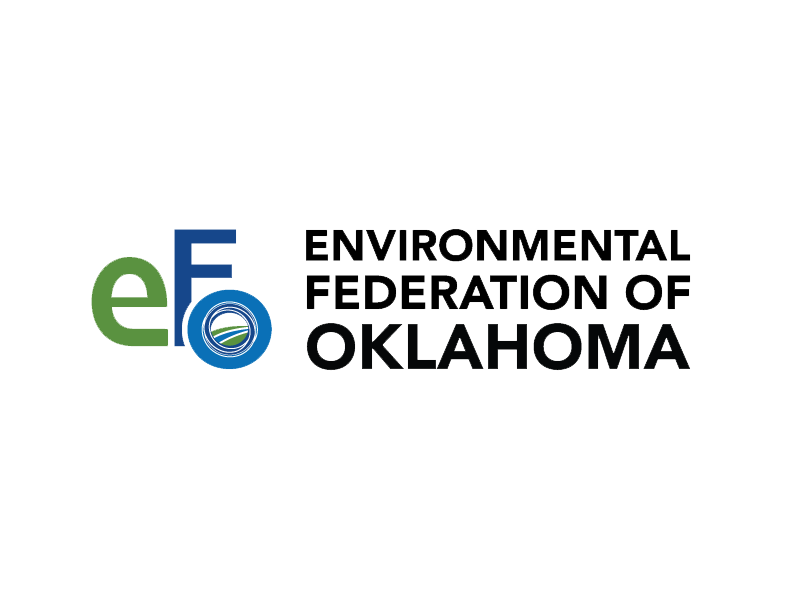 Instructions:  The Call for Papers and Speakers application must be received no later than June 30, 2023.  Please email your completed form to bud@envirofdok.org and Jennifer.wasinger@freese.com.  For additional information, please see the Call for Papers Instructions.  Please complete all the grey areas including the check boxes.SPEAKER INFORMATIONThis section must include the names of all speakers.  Please make copy this section in the application as needed.  PRESENTATION INFORMATIONSUBJECT AREASelect the most appropriate subject area(s) of the presentation.  PRESENTATION DESCRIPTIONPlease provide a short description (50-200 words) of the presentation that includes an overview and what attendees will gain from the presentation. SHORT BIOGRAPHICAL INFORMATION OF EACH SPEAKERThis section must be completed for each speaker if more than one speaker will be presenting.  Full NameJob TitleEFO Member?EFO Member?Organization Yes NoAddressCity, State, ZipCity, State, ZipContact PhoneEmailDesignationsCertificationsTitle of PresentationFormat Individual (1-2 Speakers) Individual (1-2 Speakers) Group/Panel (3 or more Speakers) Group/Panel (3 or more Speakers)Other Presenter NamesMethod Lecture Presentation Case Study Case Study Panel DiscussionLevel Basic Intermediate Intermediate Advanced Air Water Solid Waste Land Protection Corporation Commission Corporation Commission Wildlife Wildlife Health & Safety Other (describe):   Other (describe):   Other (describe):  Do we have your permission to provide your contact information (Name, company, email, and phone) to the attendees?    Yes            NoDo we have your permission to post your presentation slides as a PDF file on the EFO website after the meeting?    Yes            NoSignature (electronic)Date